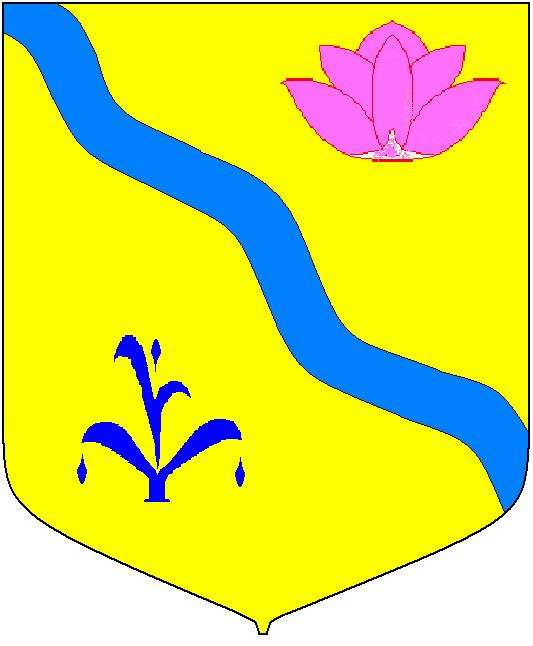 ДУМА КИРОВСКОГО МУНИЦИПАЛЬНОГО РАЙОНАПРИМОРСКОГО КРАЯР Е Ш Е Н И Е 30.11.2017                                       пгт. Кировский                                    №261Руководствуясь статьей 17 Устава Кировского муниципального района,Дума Кировского муниципального районаРЕШИЛА:Принять решение «О внесении изменений в решение Думы Кировского муниципального района от 28.05.2015 №187-НПА Положение «Об использовании водных объектов общего пользования для личных и бытовых нужд расположенных на территории Кировского муниципального района, включая обеспечение свободного доступа граждан к водным объектам общего пользования и их береговым полосам».Направить принятое решение временно исполняющему обязанности главы Кировского муниципального района для подписания и обнародования.Контроль за исполнением настоящего решения возложить на постоянную комиссию по бюджетно-налоговой политике, финансам и землепользованию Думы Кировского муниципального района (Головкин).Настоящее решение вступает в  силу со дня его принятия.Председатель Думы 					                           М.Ю. Хуторной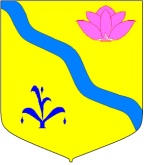 ДУМАКИРОВСКОГО МУНИЦИПАЛЬНОГО РАЙОНАПРИМОРСКОГО КРАЯРЕШЕНИЕ                                                           пгт. Кировский			      №108 -НПА                                                                                                            Принято Думой Кировского                                                                       муниципального района                                                                 от  30.11.2017 № 2611. Внести в решение Думы Кировского муниципального района  от 28.05.2015 №187-НПА Положение «Об использовании водных объектов общего пользования для личных и бытовых нужд расположенных на территории Кировского муниципального района, включая обеспечение свободного доступа граждан к водным объектам общего пользования и их береговым полосам» следующие изменения:Пункт 1.3.  дополнить следующим термином:«водоохранные зоны» -  территории, которые примыкают к береговой линии (границам водного объекта) морей, рек, ручьев, каналов, озер, водохранилищ и на которых устанавливается специальный режим осуществления хозяйственной и иной деятельности в целях предотвращения загрязнения, засорения, заиления указанных водных объектов и истощения их вод, а также сохранения среды обитания водных биологических ресурсов и других объектов животного и растительного мира.Пункт 3.4. изложить в следующей редакции:В границах водоохранных зон запрещаются:1) использование сточных вод в целях регулирования плодородия почв;2) размещение кладбищ, скотомогильников, объектов размещения отходов производства и потребления, химических, взрывчатых, токсичных, отравляющих и ядовитых веществ, пунктов захоронения радиоактивных отходов;3) осуществление авиационных мер по борьбе с вредными организмами;4) движение и стоянка транспортных средств (кроме специальных транспортных средств), за исключением их движения по дорогам и стоянки на дорогах и в специально оборудованных местах, имеющих твердое покрытие;5) размещение автозаправочных станций, складов горюче-смазочных материалов (за исключением случаев, если автозаправочные станции, склады горюче-смазочных материалов размещены на территориях портов, судостроительных и судоремонтных организаций, инфраструктуры внутренних водных путей при условии соблюдения требований законодательства в области охраны окружающей среды и настоящего Кодекса), станций технического обслуживания, используемых для технического осмотра и ремонта транспортных средств, осуществление мойки транспортных средств;6) размещение специализированных хранилищ пестицидов и агрохимикатов, применение пестицидов и агрохимикатов;7) сброс сточных, в том числе дренажных, вод;8) разведка и добыча общераспространенных полезных ископаемых (за исключением случаев, если разведка и добыча общераспространенных полезных ископаемых осуществляются пользователями недр, осуществляющими разведку и добычу иных видов полезных ископаемых, в границах предоставленных им в соответствии с законодательством Российской Федерации о недрах горных отводов и (или) геологических отводов на основании утвержденного технического проекта в соответствии со статьей 19.1 Закона Российской Федерации от 21 февраля 1992 года N 2395-1 "О недрах").2. Настоящее решение вступает в силу со дня его официального опубликования. Врио.  главы Кировскогомуниципального района		                                                       А.В.ТерёшкинО принятии решения Думы Кировского муниципального района «О внесении изменений в решение Думы Кировского муниципального района от 28.05.2015 №187-НПА Положение «Об использовании водных объектов общего пользования для личных и бытовых нужд расположенных на территории Кировского муниципального района, включая обеспечение свободного доступа граждан к водным объектам общего пользования и их береговым полосам».«О внесении изменений в решение Думы Кировского муниципального района от 28.05.2015 №187-НПА Положение «Об использовании водных объектов общего пользования для личных и бытовых нужд расположенных на территории Кировского муниципального района, включая обеспечение свободного доступа граждан к водным объектам общего пользования и их береговым полосам».